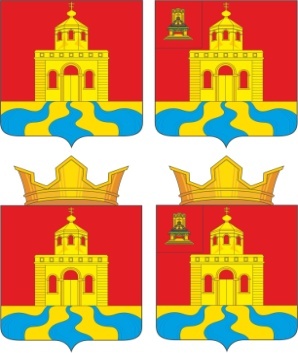 АДМИНИСТРАЦИЯСЕЛЬСКОГО ПОСЕЛЕНИЯ КИВЕРИЧИРАМЕШКОВСКИЙ РАЙОНТВЕРСКАЯ ОБЛАСТЬПОСТАНОВЛЕНИЕс. Киверичиот « 06» июля 2019 года                                                                               № 40Об утверждении муниципальной программы «Комплексное развитие социальной инфраструктурысельского поселения Киверичи Рамешковского района Тверской областина 2019 – 2035 годы»          В соответствии с Градостроительным кодексом Российской Федерации, Федеральным законом от 06 октября 2003 года № 131-ФЗ «Об общих принципах организации местного самоуправления в Российской Федерации», Постановлением Правительства Российской Федерации от 01 октября 2015 года № 1050 «Об утверждении требований к программам комплексного развития социальной инфраструктуры поселений, городских округов», руководствуясь Уставом сельского поселения Киверичи, администрация сельского поселения КиверичиПОСТАНОВЛЯЕТ:1.  Утвердить прилагаемую муниципальную программу «Комплексное развитие социальной инфраструктуры сельского поселения Киверичи Рамешковского района  Тверской области на 2019 – 2035 годы» (далее – Программа).
2. Настоящее постановление подлежит обнародованию и размещению в сети интернет на сайте администрации сельского поселения Киверичи по адресу: киверичи.рф
3. Контроль за исполнением настоящего постановления оставляю за собой. Глава сельского поселения Киверичи                                  Т.Н. ЛабазниковаПриложениек постановлению администрации Сельского поселения Киверичи от «06» июля 2019 года № 40МУНИЦИПАЛЬНАЯ ПРОГРАММАКОМПЛЕКСНОГО РАЗВИТИЯСОЦИАЛЬНОЙ ИНФРАСТРУКТУРЫСЕЛЬСКОГО ПОСЕЛЕНИЯ КИВЕРИЧИРАМЕШКОВСКОГО МУНИЦИПАЛЬНОГО РАЙОНАТВЕРСКОЙ ОБЛАСТИ
НА ПЕРИОД С 2019 ПО 2035 ГОДЫСодержание:Паспорт муниципальной программы2. Характеристика существующего состояния социальной инфраструктуры2.1. Социально-экономическое состояние поселения, сведения о градостроительной деятельности на территории поселения.Сельское поселение Киверичи - муниципальное образование в составе Рамешковского района Тверской области. На территории поселения находятся 49 населенных пунктов- 3 села и 46 деревень. Центр поселения- село Киверичи. Образовано в 2005 году, включило в себя территории Киверичского и Ивановского сельских округов.Нахождение: северо-восточная часть Рамешковского района         Граничит на севере- с Бежецким районом, сельское поселение Житищи; На северо-востоке с Кашинским районом, сельские поселения Славское и Верхнетроицкое; На юго-востоке- с Кимрским районом, сельское поселение Быково; На юге- сРамешковским районом, сельское поселение Ильгощи; На западе - Рамешковским районом, сельско  поселение Алешино;   Граница муниципального образования сельское поселение Киверичи утверждена законом Тверской области от 28.02.2005 № 42-ЗО «Об установлении границ муниципальных образований, входящих в состав территории муниципального образования Тверской области "Рамешковский район", и наделении их статусом городского, сельского поселения».Граница с Кимрским районом проходит по реке Медведица, граница с Кашинским районом- по её притоку реке Дрезне. Пересекает поселение приток Дрезны река Городня.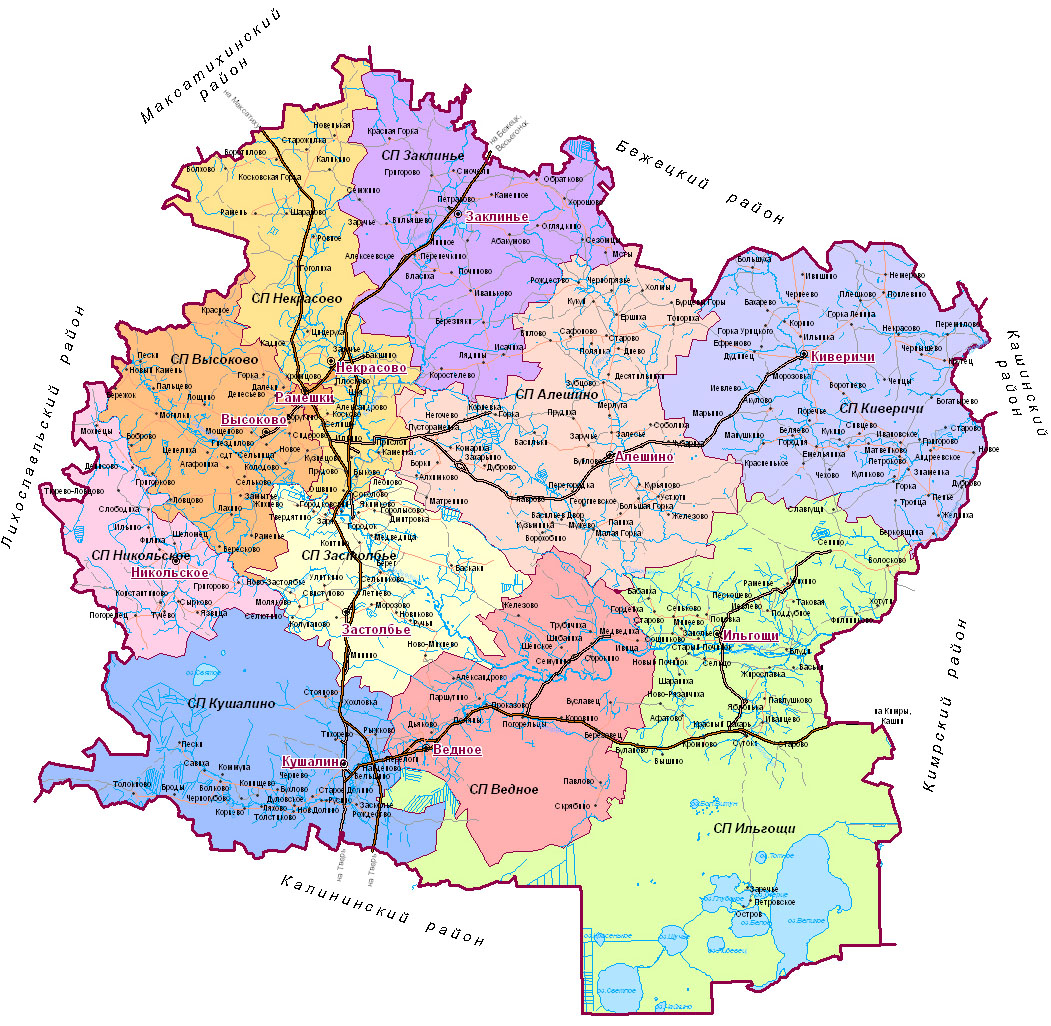       Территория Сельского поселения Киверичи Рамешковского района по климатическим показателям относится, как и вся Тверская область в пределах Нечерноземной зоны Российской Федерации, целиком располагаясь в подзоне дерново-подзолистых почв южной тайги, по лесорастительному зонированию относится к зоне смешанных лесов.Рельеф территории сформирован под влиянием деятельности ледника, водно-ледниковых потоков, морскими, озерными, речными водами. Значительная территория поселения покрыты смешанными лесами, большие площади занимают болота, преимущественно верховые. Основными почвообразующими породами являются: покровные суглинки, карбонатные покровные суглинки, мореные отложения.Ландшафт поселения - переходный, от Верхневолжской низины на юге к моренно-холмистому Бежецкому Верху на севере. Абсолютные высоты на юге поселения - 140-150 м над уровнем моря, на севере 160-190 м. Общая площадь территории Сельского поселения Киверичи составляет 299,0 кв.километров и состоит преимущественно из земель сельскохозяйственного назначения, земель населенных пунктов и лесного фонда.Административный центр сельского поселения село Киверичи находится на расстоянии 40 километров от районного центра ПГТ Рамешки и 100 километрах от областного центра г. Тверь. Связь с районным и областным центрами осуществляется по автодороге регионального значения Тверь - Ильино - Киверичи. Связь между населенными пунктами внутри поселения осуществляется по муниципальным дорогам с гравийным и грунтовым покрытием. Отдаленность от районного и областного центров неблагоприятно сказывается на социально-экономическом развитии Сельского поселения Киверичи. Хозяйственная сфера Сельского поселения Киверичи представлена предприятиями и организациями, деятельностью индивидуальных предпринимателей с различными направлениями деятельности: сфера материального производства представлена сельским хозяйством, лесозаготовками и деревообработкой, аварийно-ремонтным пунктом по обслуживанию магистрального газопровода; непроизводственная сфера деятельности охватывает здравоохранение, связь, торговлю, социальное обеспечение, образование, культуру.В Сельском поселении Киверичи работает четыре сельскохозяйственных предприятия, два из них имеют мясомолочное направление: СПК «Заря», КФХ «Ямалетдинова А.Ш.», разведение птицы и производство мяса птицы - КФХ «Сидорова Л.В.», КФХ «Сидоров П.П.» животноводство.  В с. Киверичи расположено деревообрабатывающие предприятие ООО «Аргумент», два индивидуальных предпринимателя ИП «Антонов», ИП «Филиппов» занимаются лесозаготовками и деревообработкой. АРП-Киверичи Торжокского ЛПУ МГ, обслуживает нитки магистральных газопроводов Ухта-Торжок и Грязовец-Торжок со штатной численностью 45 человек. В поселении работает МОУ Киверичская средняя школа с численностью учащихся 65 человек, МДОУ детский сад №7 с численность воспитанников 25 человек., два дома культуры, две библиотеки, Киверичская врачебная амбулатория с офисом врача общей практики, Городенский ФАП, Дом престарелых и инвалидов на 35 мест, два отделения почтовой связи в с. Киверичи и с. Ивановское, семь магазинов смешанной торговли, действует развозная торговля с нестационарных торговых объектов.Население Численность населения на 01.01.2019 г. составляет 1062 человека. Таблица 1 – Оценка численности постоянного населенияДемографическую картину в поселение формируют показатели рождаемости и смертности, а также миграционные процессы. За прошедший 2018 год смертность составила 21 человек, рождаемость составила 7 человек. Потенциал сохранения и роста численности населения Сельского поселения Киверичи  имеется, при условии улучшения качества жизни, улучшении условий труда,совершенствования системы здравоохранения, образования, социальной политики, привлечения инвестиций в экономику, увеличении рабочих мест, развития сельского хозяйства, при развитии самозанятости на условиях ЛПХ, фермерских хозяйств, улучшения жилищных условий и функционирования систем коммунальной инфраструктуры.Жилищный фондЖилищный фонд Поселения включает 1192 жилых дома (из них 489 домов - 41% с постоянным проживанием и 703 дома -59% с сезонным проживанием) и составляет 51800 кв.м. Обеспеченность общей площадью жилых помещений в расчете на одного жителя составляет 48,8 кв.м по численности населения на 01.01.2018 г и 35,6 по численности населения в летний период. Структура жилого фонда Поселения таблица №2По мере необходимости будет происходить реконструкция жилищного фонда и строительство новых домов на существующих участках жилой застройки по желанию владельцев земельных участков.ЭкономикаВ поселении 419 личных подсобных хозяйств.Поголовье сельскохозяйственных животных в ЛПХ составляет:- крупный рогатый скот - 22 головы;- мелкий рогатый скот – 102 головы;- свиньи - 7- лошадей – 1 голов;- птица - 978 голов.- пчелосемьи -98В сельскохозяйственном производстве трудится три крестьянско-фермерских хозяйства, СПК «Заря».Основным направлением использования сельскохозяйственных земель остаются выращивание овощных и зерновых культур, животноводство.Градостроительная деятельностьНа территории поселения работает общеобразовательная школа, детский сад, два СДК, библиотека, семь торговых точек, церковная община в церкви Святой Троицы с. Киверичи. Многие жилые и административные здания в с. Киверичи подключены к системе газоснабжения и центрального водоснабжения. Отмечается недостаточный уровень оснащенности централизованными видами коммунальной инфраструктуры.Для капитального строительства выделены территории в общественно-деловой зоне. Выделенных территорий достаточно для капитального строительства, кроме того, имеется резерв незастроенных территорий в сформированных границах поселения.Градостроительная деятельность в границах поселение осуществляется в соответствии с генеральным планом и правилами землепользования и застройки. 2.2. Технико-экономические параметры существующих объектов социальной инфраструктуры поселения, сложившийся уровень обеспеченности населения поселения услугами в областях образования, здравоохранения, физической культуры и массового спорта и культуры2.2.1. Объекты здравоохраненияВ целом, обеспеченность постоянного населения на территории муниципального образования медицинскими услугами  является не достаточной.Существующие объекты здравоохраненияТаблица 3 2.2.3. Объекты физической культуры и массового спорта.Таблица 5 – Существующие объекты физической культуры и массового спортаВ целом, обеспеченность постоянного населения на территории муниципального образования учреждениями физической культуры и массового спорта является достаточной.В поселении проводятся спортивные мероприятия ко всем знаменательным датам Российской Федерации, Тверской области и местным праздникам. Вместе с тем необходимо отметить, что оснащенность существующего стадиона не позволяет в полной мере использовать ресурсы физической культуры и спорта для улучшения здоровья населения. Существует необходимость в оснащением спортивным оборудованием существующего стадиона, строительством новой спортивной площадки.2.2.4. Объекты культуры.Таблица 6 – Существующие объекты культурыВ целом, обеспеченность постоянного населения на территории поселения учреждениями культуры является достаточной.2.3 Прогнозируемый спрос на услуги социальной инфраструктуры (в соответствии с прогнозом изменения численности и половозрастного состава населения) в областях образования, здравоохранения, физической культуры и массового спорта и культурыТаблица 7 – Прогнозный спрос на услуги социальной инфраструктуры сельского поселения Киверичи2.4.Оценка нормативно-правовой базы, необходимой для функционирования и развития социальной инфраструктуры поселения Требования к развитию социальной инфраструктуры установлены Постановлением Правительства Российской Федерации №1050 от 01.10.2015 «Об утверждении требований к Программам комплексного развития социальной инфраструктуры поселений, городских округов» (далее – Требования №1050). В соответствии с Требованиями №1050 основой разработки программ социальной инфраструктуры являются государственные и муниципальные программы, стратегии социально-экономического развития поселения, планы мероприятий по реализации стратегии социально-экономического развития, планы и программы комплексного социально-экономического развития муниципального образования, документы о развитии и комплексном освоении территорий.Программа комплексного развития социальной инфраструктуры сельского поселения Киверичи разрабатывалась на основе документов о развитии и комплексном освоении территорий, в частности:  Генеральный план сельского поселения Киверичи Рамешковского муниципального района Тверской области.Также при разработке Программы учтены местные нормативы градостроительного проектирования Тверской области. Федеральным Законом №172-ФЗ от 28.06.2014 г. «О стратегическом планировании в Российской Федерации» (далее – Федеральный Закон 172 ФЗ) регламентированы правовые основы стратегического планирования муниципальных образований. К полномочиям органов местного самоуправления в сфере стратегического планирования относятся: определение долгосрочных целей и задач муниципального управления и социально-экономического развития сельского поселения Киверичи, согласованных с приоритетами и целями социально-экономического развития Российской Федерации и субъектов Российской Федерации;  разработка, рассмотрение, утверждение (одобрение) и реализация документов стратегического планирования по вопросам, отнесенным к полномочиям органов местного самоуправления; мониторинг и контроль реализации документов стратегического планирования, утвержденных (одобренных) органами местного самоуправления; иные полномочия в сфере стратегического планирования, определенные федеральными законами и муниципальными нормативными правовыми актами. К документам стратегического планирования, разрабатываемым на уровне муниципального образования, относятся: 1) стратегия социально-экономического развития сельского поселения Киверичи; 2) план мероприятий по реализации стратегии социально-экономического развития; 3) прогноз социально-экономического развития сельского поселения Киверичи на среднесрочный или долгосрочный период; 4) бюджетный прогноз сельского поселения Киверичи на долгосрочный период. 3. Перечень мероприятий (инвестиционных проектов) по проектированию, строительству и реконструкции объектов социальной инфраструктуры поселения Таблица 8В современных рыночных условиях, в которых работает инвестиционно - строительный комплекс, произошли коренные изменения в подходах к нормированию тех или иных видов затрат, изменилась экономическая основа в строительной сфере. В настоящее время существует множество методов и подходов к определению стоимости строительства, изменчивость цен и их разнообразие не позволяют на данном этапе работы точно определить необходимые затраты в полном объеме. Ориентировочная стоимость строительства здания определена по проектам объектов-аналогов. При разработке рабочей документации необходимо уточнение стоимости путем составления проектно-сметной документации. Таким образом, базовые цены устанавливаются с целью последующего формирования договорных цен.4.Оценка объемов и источников финансирования мероприятий (инвестиционных проектов) по проектированию, строительству и реконструкции объектов социальной инфраструктуры поселения Таблица 9 – Прогнозируемый объем финансовых средств на реализацию Программы5. Целевые индикаторы программы, включающие технико-экономические, финансовыеи социально-экономические показатели развития социальной инфраструктурыТаблица 106. Оценка эффективности мероприятий, включенных в программу	Реализация программных мероприятий в соответствии с намеченными целями и задачами обеспечит увеличение численности населения Сельского поселения Киверичи. Успешная реализация демографической политики на территории сельского поселения будет способствовать росту продолжительности жизни населения и снижению уровня смертности населения. 	Реализация программных мероприятий позволит достичь следующих уровней обеспеченности объектами местного значения населения Сельского поселения Киверичи : 	- увеличение числа населения занимающихся спортом, путем увеличения видов спорта, располагаемых на специализированных объектах; 	- обеспечение мест в детском дошкольном учреждении;	- обеспечение комфортных условий для обучения детей в школьном учреждении. 	Реализация программных мероприятий обеспечит повышение уровня жизни населения Сельского поселения Киверичи, повышение уровня благоустройства территории, создания комфортных и безопасных условий проживания. 7. Предложения по совершенствованию нормативно-правового и информационного обеспечения развития социальной инфраструктуры, направленные на достижение целевых показателей программыПри необходимости финансового обеспечения реализации мероприятий, установленных Программой комплексного развития социальной инфраструктуры Сельского поселения Киверичи, необходимо принятие муниципальных правовых актов, регламентирующих порядок их субсидирования. Целесообразно принятие муниципальных программ, либо внесение изменений в существующие программы, устанавливающие перечни мероприятий по проектированию и строительству объектов социальной инфраструктуры местного значения Сельского поселения Киверичи. Данные программы должны обеспечивать сбалансированное перспективное развитие социальной инфраструктуры Сельского поселения Киверичи в соответствии с потребностями в строительстве объектов социальной инфраструктуры местного значения, установленными программой комплексного развития социальной инфраструктуры поселения.1. Паспорт муниципальной программы2. Характеристика существующего состояния социальной инфраструктуры 2.1.Социально-экономическое состояние поселения, сведения о градостроительной деятельности на территории поселения.2.2.Технико-экономические параметры существующих объектов социальной инфраструктуры поселения, сложившийся уровень обеспеченности населения поселения услугами в областях образования, здравоохранения, физической культуры и массового спорта и культуры.22.3.Прогнозируемый спрос на услуги социальной инфраструктуры 
(в соответствии с прогнозом изменения численности и половозрастного состава населения) в областях образования, здравоохранения, физической культуры 
и массового спорта и культуры.2.4.Оценка нормативно-правовой базы, необходимой для функционирования 
и развития социальной инфраструктуры поселения.3. Перечень мероприятий (инвестиционных проектов) по проектированию, строительству и реконструкции объектов социальной инфраструктуры поселения.4. Оценка объемов и источников финансирования мероприятий (инвестиционных проектов) по проектированию, строительству и реконструкции объектов социальной инфраструктуры поселения.5. Целевые индикаторы программы, включающие технико-экономические, финансовые и социально-экономические показатели развития социальной инфраструктуры.НаименованиеПрограммыМуниципальная программа комплексного развития социальной инфраструктуры Сельского поселения Киверичи Рамешковского   муниципального района Тверской области на период с 2019 по 2035 год (далее - Программа)Муниципальная программа комплексного развития социальной инфраструктуры Сельского поселения Киверичи Рамешковского   муниципального района Тверской области на период с 2019 по 2035 год (далее - Программа)Муниципальная программа комплексного развития социальной инфраструктуры Сельского поселения Киверичи Рамешковского   муниципального района Тверской области на период с 2019 по 2035 год (далее - Программа)Муниципальная программа комплексного развития социальной инфраструктуры Сельского поселения Киверичи Рамешковского   муниципального района Тверской области на период с 2019 по 2035 год (далее - Программа)Муниципальная программа комплексного развития социальной инфраструктуры Сельского поселения Киверичи Рамешковского   муниципального района Тверской области на период с 2019 по 2035 год (далее - Программа)Муниципальная программа комплексного развития социальной инфраструктуры Сельского поселения Киверичи Рамешковского   муниципального района Тверской области на период с 2019 по 2035 год (далее - Программа)Муниципальная программа комплексного развития социальной инфраструктуры Сельского поселения Киверичи Рамешковского   муниципального района Тверской области на период с 2019 по 2035 год (далее - Программа)Основание для разработки ПрограммыГрадостроительный кодекс Российской Федерации; Федеральный закон от 06 октября 2003 года 
№ 131-ФЗ «Об общих принципах организации местного самоуправления в Российской Федерации»;Постановление Правительства Российской Федерации 
от 01 октября 2015 года № 1050 «Об утверждении требований
к программам комплексного развития социальной инфраструктуры поселений, городских округов»;Устав Сельского поселения Киверичи Рамешковского муниципального района Тверской области;Решение Совета депутатов Сельского поселенияКиверичи от 21.12.2018г. № 13 «Об утверждении Генерального плана сельского поселения Киверичи Рамешковского района Тверской области».Градостроительный кодекс Российской Федерации; Федеральный закон от 06 октября 2003 года 
№ 131-ФЗ «Об общих принципах организации местного самоуправления в Российской Федерации»;Постановление Правительства Российской Федерации 
от 01 октября 2015 года № 1050 «Об утверждении требований
к программам комплексного развития социальной инфраструктуры поселений, городских округов»;Устав Сельского поселения Киверичи Рамешковского муниципального района Тверской области;Решение Совета депутатов Сельского поселенияКиверичи от 21.12.2018г. № 13 «Об утверждении Генерального плана сельского поселения Киверичи Рамешковского района Тверской области».Градостроительный кодекс Российской Федерации; Федеральный закон от 06 октября 2003 года 
№ 131-ФЗ «Об общих принципах организации местного самоуправления в Российской Федерации»;Постановление Правительства Российской Федерации 
от 01 октября 2015 года № 1050 «Об утверждении требований
к программам комплексного развития социальной инфраструктуры поселений, городских округов»;Устав Сельского поселения Киверичи Рамешковского муниципального района Тверской области;Решение Совета депутатов Сельского поселенияКиверичи от 21.12.2018г. № 13 «Об утверждении Генерального плана сельского поселения Киверичи Рамешковского района Тверской области».Градостроительный кодекс Российской Федерации; Федеральный закон от 06 октября 2003 года 
№ 131-ФЗ «Об общих принципах организации местного самоуправления в Российской Федерации»;Постановление Правительства Российской Федерации 
от 01 октября 2015 года № 1050 «Об утверждении требований
к программам комплексного развития социальной инфраструктуры поселений, городских округов»;Устав Сельского поселения Киверичи Рамешковского муниципального района Тверской области;Решение Совета депутатов Сельского поселенияКиверичи от 21.12.2018г. № 13 «Об утверждении Генерального плана сельского поселения Киверичи Рамешковского района Тверской области».Градостроительный кодекс Российской Федерации; Федеральный закон от 06 октября 2003 года 
№ 131-ФЗ «Об общих принципах организации местного самоуправления в Российской Федерации»;Постановление Правительства Российской Федерации 
от 01 октября 2015 года № 1050 «Об утверждении требований
к программам комплексного развития социальной инфраструктуры поселений, городских округов»;Устав Сельского поселения Киверичи Рамешковского муниципального района Тверской области;Решение Совета депутатов Сельского поселенияКиверичи от 21.12.2018г. № 13 «Об утверждении Генерального плана сельского поселения Киверичи Рамешковского района Тверской области».Градостроительный кодекс Российской Федерации; Федеральный закон от 06 октября 2003 года 
№ 131-ФЗ «Об общих принципах организации местного самоуправления в Российской Федерации»;Постановление Правительства Российской Федерации 
от 01 октября 2015 года № 1050 «Об утверждении требований
к программам комплексного развития социальной инфраструктуры поселений, городских округов»;Устав Сельского поселения Киверичи Рамешковского муниципального района Тверской области;Решение Совета депутатов Сельского поселенияКиверичи от 21.12.2018г. № 13 «Об утверждении Генерального плана сельского поселения Киверичи Рамешковского района Тверской области».Градостроительный кодекс Российской Федерации; Федеральный закон от 06 октября 2003 года 
№ 131-ФЗ «Об общих принципах организации местного самоуправления в Российской Федерации»;Постановление Правительства Российской Федерации 
от 01 октября 2015 года № 1050 «Об утверждении требований
к программам комплексного развития социальной инфраструктуры поселений, городских округов»;Устав Сельского поселения Киверичи Рамешковского муниципального района Тверской области;Решение Совета депутатов Сельского поселенияКиверичи от 21.12.2018г. № 13 «Об утверждении Генерального плана сельского поселения Киверичи Рамешковского района Тверской области».Наименование заказчика Программы, его местонахождениеАдминистрация Сельского поселения Киверичи Рамешковского   района Тверской области(далее - Администрация).171413, Тверская область, Рамешковский район, с. Киверичи, ул. Комсомольская, 19.Администрация Сельского поселения Киверичи Рамешковского   района Тверской области(далее - Администрация).171413, Тверская область, Рамешковский район, с. Киверичи, ул. Комсомольская, 19.Администрация Сельского поселения Киверичи Рамешковского   района Тверской области(далее - Администрация).171413, Тверская область, Рамешковский район, с. Киверичи, ул. Комсомольская, 19.Администрация Сельского поселения Киверичи Рамешковского   района Тверской области(далее - Администрация).171413, Тверская область, Рамешковский район, с. Киверичи, ул. Комсомольская, 19.Администрация Сельского поселения Киверичи Рамешковского   района Тверской области(далее - Администрация).171413, Тверская область, Рамешковский район, с. Киверичи, ул. Комсомольская, 19.Администрация Сельского поселения Киверичи Рамешковского   района Тверской области(далее - Администрация).171413, Тверская область, Рамешковский район, с. Киверичи, ул. Комсомольская, 19.Администрация Сельского поселения Киверичи Рамешковского   района Тверской области(далее - Администрация).171413, Тверская область, Рамешковский район, с. Киверичи, ул. Комсомольская, 19.Наименование разработчика Программы, его местонахождениеАдминистрация Сельского поселения Киверичи Рамешковского   района Тверской области(далее - Администрация).171413, Тверская область, Рамешковский район, с. Киверичи, ул. Комсомольская, 19.Администрация Сельского поселения Киверичи Рамешковского   района Тверской области(далее - Администрация).171413, Тверская область, Рамешковский район, с. Киверичи, ул. Комсомольская, 19.Администрация Сельского поселения Киверичи Рамешковского   района Тверской области(далее - Администрация).171413, Тверская область, Рамешковский район, с. Киверичи, ул. Комсомольская, 19.Администрация Сельского поселения Киверичи Рамешковского   района Тверской области(далее - Администрация).171413, Тверская область, Рамешковский район, с. Киверичи, ул. Комсомольская, 19.Администрация Сельского поселения Киверичи Рамешковского   района Тверской области(далее - Администрация).171413, Тверская область, Рамешковский район, с. Киверичи, ул. Комсомольская, 19.Администрация Сельского поселения Киверичи Рамешковского   района Тверской области(далее - Администрация).171413, Тверская область, Рамешковский район, с. Киверичи, ул. Комсомольская, 19.Администрация Сельского поселения Киверичи Рамешковского   района Тверской области(далее - Администрация).171413, Тверская область, Рамешковский район, с. Киверичи, ул. Комсомольская, 19.Цели и задачи ПрограммыЦели:- обеспечение безопасности, качества и эффективности использования населением объектов социальной инфраструктуры поселения;- обеспечение доступности объектов социальной инфраструктуры поселения для населения в соответствии с нормативами градостроительного проектирования;- обеспечение сбалансированного развития систем социальной инфраструктуры поселения до 2035 года в соответствии с установленными потребностями в объектах социальной инфраструктуры;- достижение расчетного уровня обеспеченности населения поселения услугами объектов социальной инфраструктуры в соответствии с нормативами градостроительного проектирования;-обеспечение эффективности функционирования действующей социальной инфраструктуры поселения.Задачи: - обеспечить 	безопасность, качество и эффективность использования населением объектов социальной инфраструктуры;- доступность объектов социальной инфраструктуры поселения;-эффективность функционирования действующей социальной инфраструктуры.Цели:- обеспечение безопасности, качества и эффективности использования населением объектов социальной инфраструктуры поселения;- обеспечение доступности объектов социальной инфраструктуры поселения для населения в соответствии с нормативами градостроительного проектирования;- обеспечение сбалансированного развития систем социальной инфраструктуры поселения до 2035 года в соответствии с установленными потребностями в объектах социальной инфраструктуры;- достижение расчетного уровня обеспеченности населения поселения услугами объектов социальной инфраструктуры в соответствии с нормативами градостроительного проектирования;-обеспечение эффективности функционирования действующей социальной инфраструктуры поселения.Задачи: - обеспечить 	безопасность, качество и эффективность использования населением объектов социальной инфраструктуры;- доступность объектов социальной инфраструктуры поселения;-эффективность функционирования действующей социальной инфраструктуры.Цели:- обеспечение безопасности, качества и эффективности использования населением объектов социальной инфраструктуры поселения;- обеспечение доступности объектов социальной инфраструктуры поселения для населения в соответствии с нормативами градостроительного проектирования;- обеспечение сбалансированного развития систем социальной инфраструктуры поселения до 2035 года в соответствии с установленными потребностями в объектах социальной инфраструктуры;- достижение расчетного уровня обеспеченности населения поселения услугами объектов социальной инфраструктуры в соответствии с нормативами градостроительного проектирования;-обеспечение эффективности функционирования действующей социальной инфраструктуры поселения.Задачи: - обеспечить 	безопасность, качество и эффективность использования населением объектов социальной инфраструктуры;- доступность объектов социальной инфраструктуры поселения;-эффективность функционирования действующей социальной инфраструктуры.Цели:- обеспечение безопасности, качества и эффективности использования населением объектов социальной инфраструктуры поселения;- обеспечение доступности объектов социальной инфраструктуры поселения для населения в соответствии с нормативами градостроительного проектирования;- обеспечение сбалансированного развития систем социальной инфраструктуры поселения до 2035 года в соответствии с установленными потребностями в объектах социальной инфраструктуры;- достижение расчетного уровня обеспеченности населения поселения услугами объектов социальной инфраструктуры в соответствии с нормативами градостроительного проектирования;-обеспечение эффективности функционирования действующей социальной инфраструктуры поселения.Задачи: - обеспечить 	безопасность, качество и эффективность использования населением объектов социальной инфраструктуры;- доступность объектов социальной инфраструктуры поселения;-эффективность функционирования действующей социальной инфраструктуры.Цели:- обеспечение безопасности, качества и эффективности использования населением объектов социальной инфраструктуры поселения;- обеспечение доступности объектов социальной инфраструктуры поселения для населения в соответствии с нормативами градостроительного проектирования;- обеспечение сбалансированного развития систем социальной инфраструктуры поселения до 2035 года в соответствии с установленными потребностями в объектах социальной инфраструктуры;- достижение расчетного уровня обеспеченности населения поселения услугами объектов социальной инфраструктуры в соответствии с нормативами градостроительного проектирования;-обеспечение эффективности функционирования действующей социальной инфраструктуры поселения.Задачи: - обеспечить 	безопасность, качество и эффективность использования населением объектов социальной инфраструктуры;- доступность объектов социальной инфраструктуры поселения;-эффективность функционирования действующей социальной инфраструктуры.Цели:- обеспечение безопасности, качества и эффективности использования населением объектов социальной инфраструктуры поселения;- обеспечение доступности объектов социальной инфраструктуры поселения для населения в соответствии с нормативами градостроительного проектирования;- обеспечение сбалансированного развития систем социальной инфраструктуры поселения до 2035 года в соответствии с установленными потребностями в объектах социальной инфраструктуры;- достижение расчетного уровня обеспеченности населения поселения услугами объектов социальной инфраструктуры в соответствии с нормативами градостроительного проектирования;-обеспечение эффективности функционирования действующей социальной инфраструктуры поселения.Задачи: - обеспечить 	безопасность, качество и эффективность использования населением объектов социальной инфраструктуры;- доступность объектов социальной инфраструктуры поселения;-эффективность функционирования действующей социальной инфраструктуры.Цели:- обеспечение безопасности, качества и эффективности использования населением объектов социальной инфраструктуры поселения;- обеспечение доступности объектов социальной инфраструктуры поселения для населения в соответствии с нормативами градостроительного проектирования;- обеспечение сбалансированного развития систем социальной инфраструктуры поселения до 2035 года в соответствии с установленными потребностями в объектах социальной инфраструктуры;- достижение расчетного уровня обеспеченности населения поселения услугами объектов социальной инфраструктуры в соответствии с нормативами градостроительного проектирования;-обеспечение эффективности функционирования действующей социальной инфраструктуры поселения.Задачи: - обеспечить 	безопасность, качество и эффективность использования населением объектов социальной инфраструктуры;- доступность объектов социальной инфраструктуры поселения;-эффективность функционирования действующей социальной инфраструктуры.Целевые показатели (индикаторы) обеспеченности населения объектами социальной инфраструктурыРеализация мероприятий программы позволит сохранить  и обеспечить дальнейшее развитие существующих объектов социальной инфраструктуры поселения: - МОУ Киверичская средняя школа;- МДОУ Детским садом №7 в с. Киверичи; - Школьный интернат МОУ Киверичской средней школы;- ГБУЗ «Рамешковская ЦРБ» Киверичская врачебная амбулатория;- ГБУЗ «Рамешковская ЦРБ» ФАП д. Городня;- МУК «Рамешковский районный Дом культуры» Киверичский СДК – филиал;- МУК «Рамешковский районный Дом культуры» Ивановский СДК – филиал;- ГБУ «Киверичский дом интернат для престарелых и инвалидов»;- спортивное плоскостное сооружение – стадион с. Киверичи;Реализация мероприятий программы позволит сохранить  и обеспечить дальнейшее развитие существующих объектов социальной инфраструктуры поселения: - МОУ Киверичская средняя школа;- МДОУ Детским садом №7 в с. Киверичи; - Школьный интернат МОУ Киверичской средней школы;- ГБУЗ «Рамешковская ЦРБ» Киверичская врачебная амбулатория;- ГБУЗ «Рамешковская ЦРБ» ФАП д. Городня;- МУК «Рамешковский районный Дом культуры» Киверичский СДК – филиал;- МУК «Рамешковский районный Дом культуры» Ивановский СДК – филиал;- ГБУ «Киверичский дом интернат для престарелых и инвалидов»;- спортивное плоскостное сооружение – стадион с. Киверичи;Реализация мероприятий программы позволит сохранить  и обеспечить дальнейшее развитие существующих объектов социальной инфраструктуры поселения: - МОУ Киверичская средняя школа;- МДОУ Детским садом №7 в с. Киверичи; - Школьный интернат МОУ Киверичской средней школы;- ГБУЗ «Рамешковская ЦРБ» Киверичская врачебная амбулатория;- ГБУЗ «Рамешковская ЦРБ» ФАП д. Городня;- МУК «Рамешковский районный Дом культуры» Киверичский СДК – филиал;- МУК «Рамешковский районный Дом культуры» Ивановский СДК – филиал;- ГБУ «Киверичский дом интернат для престарелых и инвалидов»;- спортивное плоскостное сооружение – стадион с. Киверичи;Реализация мероприятий программы позволит сохранить  и обеспечить дальнейшее развитие существующих объектов социальной инфраструктуры поселения: - МОУ Киверичская средняя школа;- МДОУ Детским садом №7 в с. Киверичи; - Школьный интернат МОУ Киверичской средней школы;- ГБУЗ «Рамешковская ЦРБ» Киверичская врачебная амбулатория;- ГБУЗ «Рамешковская ЦРБ» ФАП д. Городня;- МУК «Рамешковский районный Дом культуры» Киверичский СДК – филиал;- МУК «Рамешковский районный Дом культуры» Ивановский СДК – филиал;- ГБУ «Киверичский дом интернат для престарелых и инвалидов»;- спортивное плоскостное сооружение – стадион с. Киверичи;Реализация мероприятий программы позволит сохранить  и обеспечить дальнейшее развитие существующих объектов социальной инфраструктуры поселения: - МОУ Киверичская средняя школа;- МДОУ Детским садом №7 в с. Киверичи; - Школьный интернат МОУ Киверичской средней школы;- ГБУЗ «Рамешковская ЦРБ» Киверичская врачебная амбулатория;- ГБУЗ «Рамешковская ЦРБ» ФАП д. Городня;- МУК «Рамешковский районный Дом культуры» Киверичский СДК – филиал;- МУК «Рамешковский районный Дом культуры» Ивановский СДК – филиал;- ГБУ «Киверичский дом интернат для престарелых и инвалидов»;- спортивное плоскостное сооружение – стадион с. Киверичи;Реализация мероприятий программы позволит сохранить  и обеспечить дальнейшее развитие существующих объектов социальной инфраструктуры поселения: - МОУ Киверичская средняя школа;- МДОУ Детским садом №7 в с. Киверичи; - Школьный интернат МОУ Киверичской средней школы;- ГБУЗ «Рамешковская ЦРБ» Киверичская врачебная амбулатория;- ГБУЗ «Рамешковская ЦРБ» ФАП д. Городня;- МУК «Рамешковский районный Дом культуры» Киверичский СДК – филиал;- МУК «Рамешковский районный Дом культуры» Ивановский СДК – филиал;- ГБУ «Киверичский дом интернат для престарелых и инвалидов»;- спортивное плоскостное сооружение – стадион с. Киверичи;Реализация мероприятий программы позволит сохранить  и обеспечить дальнейшее развитие существующих объектов социальной инфраструктуры поселения: - МОУ Киверичская средняя школа;- МДОУ Детским садом №7 в с. Киверичи; - Школьный интернат МОУ Киверичской средней школы;- ГБУЗ «Рамешковская ЦРБ» Киверичская врачебная амбулатория;- ГБУЗ «Рамешковская ЦРБ» ФАП д. Городня;- МУК «Рамешковский районный Дом культуры» Киверичский СДК – филиал;- МУК «Рамешковский районный Дом культуры» Ивановский СДК – филиал;- ГБУ «Киверичский дом интернат для престарелых и инвалидов»;- спортивное плоскостное сооружение – стадион с. Киверичи;Укрупненное описание запланированных мероприятий описание	запланированных	мероприятий(инвестиционных проектов) по проектированию, строительству, реконструкции объектов социальной инфраструктуры- обеспечение потребности в строительстве сооружений предназначенных для организации постоянной или временной торговли;- размещение дошкольных групп в с. Ивановское;- обеспечение потребности в строительстве сооружений предназначенных для организации постоянной или временной торговли;- размещение дошкольных групп в с. Ивановское;- обеспечение потребности в строительстве сооружений предназначенных для организации постоянной или временной торговли;- размещение дошкольных групп в с. Ивановское;- обеспечение потребности в строительстве сооружений предназначенных для организации постоянной или временной торговли;- размещение дошкольных групп в с. Ивановское;- обеспечение потребности в строительстве сооружений предназначенных для организации постоянной или временной торговли;- размещение дошкольных групп в с. Ивановское;- обеспечение потребности в строительстве сооружений предназначенных для организации постоянной или временной торговли;- размещение дошкольных групп в с. Ивановское;- обеспечение потребности в строительстве сооружений предназначенных для организации постоянной или временной торговли;- размещение дошкольных групп в с. Ивановское;Срок и этапы реализации ПрограммыМероприятия Программы охватывают период 2019 – 2035 годы. Мероприятия и целевые показатели (индикаторы), предусмотренные программой, рассчитаны на первые 5 лет с разбивкой по годам, а на последующий период (до окончания срока действия программы) - без разбивки по годам.Срок Программы: 2019-2035 гг. Этапы Программы:1 этап – 2019-2023 г.;2 этап – 2024-2035 гг.Мероприятия Программы охватывают период 2019 – 2035 годы. Мероприятия и целевые показатели (индикаторы), предусмотренные программой, рассчитаны на первые 5 лет с разбивкой по годам, а на последующий период (до окончания срока действия программы) - без разбивки по годам.Срок Программы: 2019-2035 гг. Этапы Программы:1 этап – 2019-2023 г.;2 этап – 2024-2035 гг.Мероприятия Программы охватывают период 2019 – 2035 годы. Мероприятия и целевые показатели (индикаторы), предусмотренные программой, рассчитаны на первые 5 лет с разбивкой по годам, а на последующий период (до окончания срока действия программы) - без разбивки по годам.Срок Программы: 2019-2035 гг. Этапы Программы:1 этап – 2019-2023 г.;2 этап – 2024-2035 гг.Мероприятия Программы охватывают период 2019 – 2035 годы. Мероприятия и целевые показатели (индикаторы), предусмотренные программой, рассчитаны на первые 5 лет с разбивкой по годам, а на последующий период (до окончания срока действия программы) - без разбивки по годам.Срок Программы: 2019-2035 гг. Этапы Программы:1 этап – 2019-2023 г.;2 этап – 2024-2035 гг.Мероприятия Программы охватывают период 2019 – 2035 годы. Мероприятия и целевые показатели (индикаторы), предусмотренные программой, рассчитаны на первые 5 лет с разбивкой по годам, а на последующий период (до окончания срока действия программы) - без разбивки по годам.Срок Программы: 2019-2035 гг. Этапы Программы:1 этап – 2019-2023 г.;2 этап – 2024-2035 гг.Мероприятия Программы охватывают период 2019 – 2035 годы. Мероприятия и целевые показатели (индикаторы), предусмотренные программой, рассчитаны на первые 5 лет с разбивкой по годам, а на последующий период (до окончания срока действия программы) - без разбивки по годам.Срок Программы: 2019-2035 гг. Этапы Программы:1 этап – 2019-2023 г.;2 этап – 2024-2035 гг.Мероприятия Программы охватывают период 2019 – 2035 годы. Мероприятия и целевые показатели (индикаторы), предусмотренные программой, рассчитаны на первые 5 лет с разбивкой по годам, а на последующий период (до окончания срока действия программы) - без разбивки по годам.Срок Программы: 2019-2035 гг. Этапы Программы:1 этап – 2019-2023 г.;2 этап – 2024-2035 гг.Объемы и источники финансирования ПрограммыИсточники финансированиягодыгодыгодыгодыгодыгодыОбъемы и источники финансирования ПрограммыИсточники финансирования201920202021202220232024-2035Объемы и источники финансирования ПрограммыВсего, тыс. руб. 0Объемы и источники финансирования ПрограммыВ т.ч.:0Объемы и источники финансирования ПрограммыБюджет поселения0Объемы и источники финансирования ПрограммыРайонный бюджет0Объемы и источники финансирования ПрограммыОбластной бюджет0Объемы и источники финансирования ПрограммыФедеральный бюджет0Ожидаемые результаты реализации ПрограммыДостижение нормативного уровня обеспеченности населения учреждениями здравоохранения, физической культуры и спорта, установленного нормативами градостроительного проектирования.Достижение нормативного уровня обеспеченности населения учреждениями здравоохранения, физической культуры и спорта, установленного нормативами градостроительного проектирования.Достижение нормативного уровня обеспеченности населения учреждениями здравоохранения, физической культуры и спорта, установленного нормативами градостроительного проектирования.Достижение нормативного уровня обеспеченности населения учреждениями здравоохранения, физической культуры и спорта, установленного нормативами градостроительного проектирования.Достижение нормативного уровня обеспеченности населения учреждениями здравоохранения, физической культуры и спорта, установленного нормативами градостроительного проектирования.Достижение нормативного уровня обеспеченности населения учреждениями здравоохранения, физической культуры и спорта, установленного нормативами градостроительного проектирования.Достижение нормативного уровня обеспеченности населения учреждениями здравоохранения, физической культуры и спорта, установленного нормативами градостроительного проектирования.НаименованиеЧисленность населения, чел.Численность населения, чел.Динамика численностинаселения (2010/2018 гг.)Динамика численностинаселения (2010/2018 гг.)Наименование2010 г.2018 г.абсолютноеизменение, чел.относительное изменение, %Акулово--ххАндреевское10198-397Бахарево217-1433Беляево126-650Берковщина--ххБогатырево53-260Большуха--ххВоротнево-4+ 4100Горка 89+1113Горка Ленина1316+3123Горка Урицкого--ххГородня8365-1878Григорово45+1125Дуброво52-340Дудинец-3+3100Емельяниха53-260Ефремово--ххЖелниха31-233Знаменка93-633Ивишино--ххИвановское9176-1584Иевлево47+3175Ильинка1415+1107Корино11-100Красненькое61-517Крутец107-370Кукино-4+4100Куликово68+2133Манушкино93-633Марьино198-1142Матвейково28+6400Морозовка79+2129Некрасово3328-585Немерово3733-489Новое2913-1645Пенье--ххПеремилово--ххПетраково52-340Плешково--ххПоплевино1112+1109Поречье53-260Киверичи637592-4593Сивцево61-517Старово1--хЧернеево73-443Чернышево173-1418Чехово--ххТроица-1ххЧенцы--ххитого12261061- 16587№Название населенного пунктаОценка состояния индивидуального жилого фондаОценка состояния индивидуального жилого фондаОценка состояния индивидуального жилого фондаОценка состояния индивидуального жилого фондаОценка состояния индивидуального жилого фондаОценка состояния индивидуального жилого фондаОценка состояния индивидуального жилого фондаОценка состояния индивидуального жилого фондаОценка состояния индивидуального жилого фондаОценка состояния индивидуального жилого фондаОценка состояния индивидуального жилого фондаОценка состояния многоквартирного жилого фондаОценка состояния многоквартирного жилого фондаОценка состояния многоквартирного жилого фондаОценка состояния многоквартирного жилого фондаОценка состояния многоквартирного жилого фондаОценка состояния многоквартирного жилого фондаОценка состояния многоквартирного жилого фондаОценка состояния многоквартирного жилого фондаОценка состояния многоквартирного жилого фондаОценка состояния многоквартирного жилого фонда№Название населенного пунктаОбщее кол-во индивидуальных жилых домов в населенном пунктеКол-во индивидуальных домов, в которых постоянно проживаютКол-во индивидуальных домов сезонного проживания (дачники)Общая площадь индивидуального жилого фонда, м кв.Средний уровень износа, %Строительство в населенном пункте и его окружении новых жилых домовСтроительство в населенном пункте и его окружении новых жилых домовСтроительство в населенном пункте и его окружении новых жилых домовНаличие спроса на земельные участки и участки с домамиНаличие спроса на земельные участки и участки с домамиНаличие спроса на земельные участки и участки с домамиКол-во многоквартирных жилых домовКол-во квартир в многоквартирных домах всего по населенному пунктуОбщая площадь жилого фонда в многоквартирных домах, м квНаличие спроса на квартиры в домахНаличие спроса на квартиры в домахНаличие спроса на квартиры в домахСредний уровень износа, %Ориентировочная доля жителей многоквартирных домов, имеющих огороды (%)Строительство новых многоквартирных жилых домовСтроительство новых многоквартирных жилых домов№Название населенного пунктаОбщее кол-во индивидуальных жилых домов в населенном пунктеКол-во индивидуальных домов, в которых постоянно проживаютКол-во индивидуальных домов сезонного проживания (дачники)Общая площадь индивидуального жилого фонда, м кв.Средний уровень износа, %нетединичноактивноенетсреднийвысокийКол-во многоквартирных жилых домовКол-во квартир в многоквартирных домах всего по населенному пунктуОбщая площадь жилого фонда в многоквартирных домах, м квнетсреднийвысокийСредний уровень износа, %Ориентировочная доля жителей многоквартирных домов, имеющих огороды (%)нетесть (кол-во домов / квартир)д. Акулово10-1042870++с. Андреевское603426253060++д. Бахарево53845231260++д. Беляево2171491160++д. Богатырево102847460++д.Воротнево10-1038670++д. Горка1641273560++д. Горка Ленина136754070++д. Городня413110187160++д. Григорово51420960++д. Дуброво1411364760++д. Дудинец1-120670++д. Емельяниха103742860++д. Ефремово2-27970++д. Желниха82634160++д. Знаменка1731473260++с. Ивановское903555441360++д. Иевлево1321147160++д. Ильинка1641264660++д. Корино1111042770++д. Красненькое124851670++д.Крутец43736186260++д. Кукино11-1144060++д. Куликово2041686560++д. Манушкино1941582260++д. Марьино1741369160++д. Матвейково2212195360++д. Морозовка115647260++д.Некрасово381622176560++д. Немерово321418125360++д. Новое281216126250++д. Пенье10-1041960++д. Перемилово5-521050++д. Петроково1841478050++д. Плешково8-829670++д. Поплевино136747360++д. Поречье114749760++д. Сивцево2231981470++д. Старово2312298560++д. Троица12-1251260++д. Чернеево29524101770++д. Чернышево32725137960++д. Чехово5-519570++с. Киверичи325244811431160++28219+7010д. Ивишино-----++д. Берковщина5-522560++д. Ченцы-----д. Большуха-----д. Горка Урицкого-----№ п/пНаименование объектаАдресПоказатель  1.Киверичская врачебная амбулатория с офисом врача общей практики ГБУЗ «Рамешковская ЦРБ» с. Киверичи ул. Больничная 1, территория общественно-деловой зоны12.ФАП д. ГородняГБУЗ «Рамешковская ЦРБ»д. Городня дом № 581№ п/пНаименование объектаместонахождениеПоказатель  1Стадионс. Киверичи территория общественно-деловой зоне12.Тренажерный залс. Киверичи АРП - Киверичи13.Спортивный залМОУ Киверичская средняя школас. Киверичи ул. Немеровское шоссе 41№ п/пНаименование объектаАдресКол-во персоналаКлуббиблиотека№ п/пНаименование объектаАдресКол-во персоналакол-во местФондкол-во экз.1.СДК с. КиверичиМУК «Рамешковский РДК»с. Киверичи ул. Комсомольская  7250-2.СДК с. КиверичиМУК «Рамешковский РДК»с. Ивановское дом № 109130-3.Киверичская сельская библиотекас. Киверичи ул. Немеровское шоссе дом № 201-6000№ п/пНаименованиеЕд. измеренияПринятые нормативы (Нормативы градостроительного проектирования приложение №6 таб. 1,
СНиП 2.07.01.89*)Нормативная потребностьВ том числе:В том числе:№ п/пНаименованиеЕд. измеренияПринятые нормативы (Нормативы градостроительного проектирования приложение №6 таб. 1,
СНиП 2.07.01.89*)Нормативная потребностьСохраняемаяТребуется запроектироватьУчреждения образованияУчреждения образованияУчреждения образованияУчреждения образованияУчреждения образованияУчреждения образованияУчреждения образования1.МОУ «Киверичская  СОШ»мест47 мест на 100 детейот 7 до 18 лет6718102.МДОУДетский сад №7мест47 мест на 100 детей от 0 до 7 лет38380Учреждения здравоохраненияУчреждения здравоохраненияУчреждения здравоохраненияУчреждения здравоохраненияУчреждения здравоохраненияУчреждения здравоохраненияУчреждения здравоохранения3.Киверичская врачебная ГБУЗ «Рамешковская ЦРБ»130 посещений при численности населения свыше 800 человек 404004.ФАП д. ГородняГБУЗ «Рамешковская ЦРБ»130 посещений при численности населения свыше 800 человек20200Учреждения культурыУчреждения культурыУчреждения культурыУчреждения культурыУчреждения культурыУчреждения культурыУчреждения культуры5.СДК с. КиверичиМУК «Рамешковский РДК»11 независимо от количества населения1106.СДК с. КиверичиМУК «Рамешковский РДК»11 независимо от количества населения1107.Киверичская сельская библиотека11 независимо от количества населения110Учреждения физической культуры и массового спортаУчреждения физической культуры и массового спортаУчреждения физической культуры и массового спортаУчреждения физической культуры и массового спортаУчреждения физической культуры и массового спортаУчреждения физической культуры и массового спортаУчреждения физической культуры и массового спорта8.Стадион11 на каждые 1000 человек населения н. п. но не менее 1 объекта1109.Тренажерный  зал11 независимо от численности населения110Спортивный зал11 независимо от численности населения110№НаименованиеТехнико-экономические параметры Стоимость затрат т.р.Стоимость затрат т.р.Стоимость затрат т.р.Стоимость затрат т.р.Стоимость затрат т.р.Стоимость затрат т.р.Сроки реализации в плановом периоде201920202021202220232024-20351.Ремонт кровли в МОУ Киверичская СОШS= 10800м22.Ремонт кровли в МДОУ Детский сад №7 N= 0,099МВт1,963.Ремонт сан. узлов МОУ Киверичская СОШ5узлов4.Строительство ограждения МОУ Киверичская СОШ5.Установка модуля врачебной амбулатории         с. Киверичи4500,0№п/пНаименование мероприятияИсточники финансированияГоды, тыс. руб.Годы, тыс. руб.Годы, тыс. руб.Годы, тыс. руб.Годы, тыс. руб.Годы, тыс. руб.№п/пНаименование мероприятияИсточники финансирования201920202021202220232024-20351Строительство плоскостного спортивного сооруженияФедеральный бюджет0000001Строительство плоскостного спортивного сооруженияОбластной бюджет0000001Строительство плоскостного спортивного сооруженияРайонный бюджет0000001Строительство плоскостного спортивного сооруженияМестный бюджет000600020002Строительство газовой котельной к школеФедеральный бюджет0000002Строительство газовой котельной к школеОбластной бюджет0000045002Строительство газовой котельной к школеРайонный бюджет0000013002Строительство газовой котельной к школеМестный бюджет0000003Строительство детского дошкольного учрежденияФедеральный бюджет0000003Строительство детского дошкольного учрежденияОбластной бюджет000001107003Строительство детского дошкольного учрежденияРайонный бюджет00000123003Строительство детского дошкольного учрежденияМестный бюджет000000№п/пНаименование целевого индикатораЕд. измеренияЗначение целевого индикатора по годамЗначение целевого индикатора по годамЗначение целевого индикатора по годамЗначение целевого индикатора по годамЗначение целевого индикатора по годамЗначение целевого индикатора по годам№п/п201920202021202220232024-20351Обеспечение нормативной потребности населения в учреждениях образования, в том числе1.1Обеспечение нормативной потребности населения в дошкольных образовательных учреждениях Мест/1000  человек000000,0471.2.Доля детей в возрасте от 1 до 6 лет, обеспеченных дошкольными учреждениями%000001002Обеспечение нормативной потребности населения в объектах физической культуры и массового спорта2.1Обеспечение нормативной потребности населения в плоскостных сооружениях1 на каждые 1000 человек населения000001